INSTITUTO PARA LA INVESTIGACIÓN EDUCATIVA Y EL DESARROLLO PEDAGÓGICO IDEP OFICINA ASESORA JURÍDICA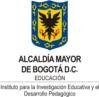 INFORME DE CONVOCATORIAS PÚBLICAS VIGENCIA 2022ITEMMODALIDADNo. DE PROCESOFECHA DE PUBLICACIÓNOBJETOVALORESTADOFECHA ÚLTIMA ACTUACIÓNABOGADORESPONSABLE DEL PROCESOCORREOLINK SECOP1SELECCIÓN ABREVIADA MENOR CUANTIA01 DE 2022 IDEP - SAMC31/1/2022Adquisición de los seguros que amparen los intereses patrimoniales actuales y futuros, asi como los bienes de propiedad del Instituto para la Investigacion Educativa y el Desarrollo Pedagogico IDEP, que estén bajo su responsabilidad y custodia y aquellos que sean adquiridos para desarrollar las funciones inherentes a su actividad y cualquier otra póliza de seguros que requiera la entidad en el desarrollo de su actividad83.203.024ADJUDICADO15/3/2022Natalia Sáncheznsmartinez@idep.edu.coSECOP II2SELECCIÓN ABREVIADA MENOR CUANTIA02 DE 2022 IDEP - SAMC9/03/2022Prestar el servicio integral de vigilancia y seguridad privada para los bienes muebles e inmuebles de propiedad y/o tenencia del Instituto para la Investigación Educativa y el Desarrollo Pedagógico.92.003.472ADJUDICADO24/3/2022Gisela Garcíaapoyojuridico2@idep.edu.coSECOP II3SELECCIÓN ABREVIADA MENOR CUANTIA03 DE 2022 IDEP - SAMC11/03/2022Servicio de soporte técnico y garantía integral de la solución de hiperconvergencia de la vigencia 2022159.614.594ADJUDICADO7/4/2022Natalia SánchezErika Boyacánsmartinez@idep.edu.coapoyojuridico1@idep.edu.coSECOP II4MINÍMA CUANTÍA01 DE 2022 IDEP - MMA15/03/2022Adquisición de bonos y/o valeras canjeables única y exclusivamente para la compra de vestuario y calzado para los funcionarios del IDEP3.653.000ADJUDICADO31/03/2022Erika Boyacáapoyojuridico1@idep.edu.coSECOP II